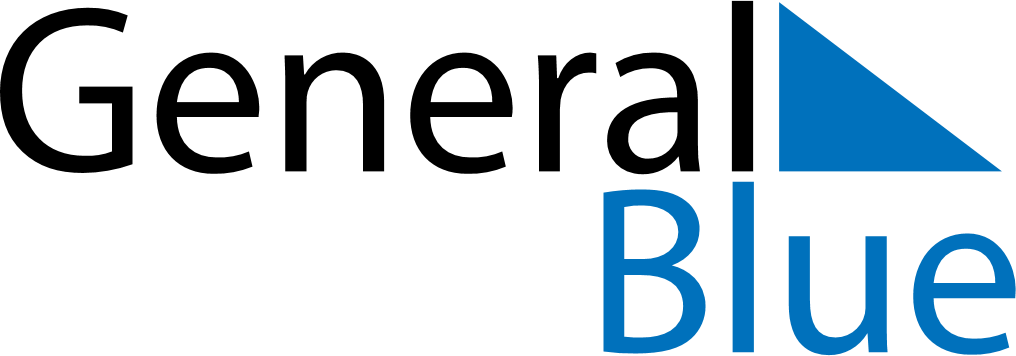 November 2024November 2024November 2024November 2024November 2024November 2024Marieholm, Joenkoeping, SwedenMarieholm, Joenkoeping, SwedenMarieholm, Joenkoeping, SwedenMarieholm, Joenkoeping, SwedenMarieholm, Joenkoeping, SwedenMarieholm, Joenkoeping, SwedenSunday Monday Tuesday Wednesday Thursday Friday Saturday 1 2 Sunrise: 7:16 AM Sunset: 4:19 PM Daylight: 9 hours and 2 minutes. Sunrise: 7:18 AM Sunset: 4:17 PM Daylight: 8 hours and 58 minutes. 3 4 5 6 7 8 9 Sunrise: 7:21 AM Sunset: 4:15 PM Daylight: 8 hours and 53 minutes. Sunrise: 7:23 AM Sunset: 4:12 PM Daylight: 8 hours and 49 minutes. Sunrise: 7:25 AM Sunset: 4:10 PM Daylight: 8 hours and 44 minutes. Sunrise: 7:27 AM Sunset: 4:08 PM Daylight: 8 hours and 40 minutes. Sunrise: 7:30 AM Sunset: 4:06 PM Daylight: 8 hours and 35 minutes. Sunrise: 7:32 AM Sunset: 4:04 PM Daylight: 8 hours and 31 minutes. Sunrise: 7:34 AM Sunset: 4:02 PM Daylight: 8 hours and 27 minutes. 10 11 12 13 14 15 16 Sunrise: 7:36 AM Sunset: 3:59 PM Daylight: 8 hours and 22 minutes. Sunrise: 7:39 AM Sunset: 3:57 PM Daylight: 8 hours and 18 minutes. Sunrise: 7:41 AM Sunset: 3:55 PM Daylight: 8 hours and 14 minutes. Sunrise: 7:43 AM Sunset: 3:53 PM Daylight: 8 hours and 10 minutes. Sunrise: 7:45 AM Sunset: 3:52 PM Daylight: 8 hours and 6 minutes. Sunrise: 7:48 AM Sunset: 3:50 PM Daylight: 8 hours and 2 minutes. Sunrise: 7:50 AM Sunset: 3:48 PM Daylight: 7 hours and 58 minutes. 17 18 19 20 21 22 23 Sunrise: 7:52 AM Sunset: 3:46 PM Daylight: 7 hours and 54 minutes. Sunrise: 7:54 AM Sunset: 3:44 PM Daylight: 7 hours and 50 minutes. Sunrise: 7:56 AM Sunset: 3:43 PM Daylight: 7 hours and 46 minutes. Sunrise: 7:58 AM Sunset: 3:41 PM Daylight: 7 hours and 42 minutes. Sunrise: 8:00 AM Sunset: 3:39 PM Daylight: 7 hours and 38 minutes. Sunrise: 8:03 AM Sunset: 3:38 PM Daylight: 7 hours and 35 minutes. Sunrise: 8:05 AM Sunset: 3:36 PM Daylight: 7 hours and 31 minutes. 24 25 26 27 28 29 30 Sunrise: 8:07 AM Sunset: 3:35 PM Daylight: 7 hours and 28 minutes. Sunrise: 8:09 AM Sunset: 3:34 PM Daylight: 7 hours and 24 minutes. Sunrise: 8:11 AM Sunset: 3:32 PM Daylight: 7 hours and 21 minutes. Sunrise: 8:12 AM Sunset: 3:31 PM Daylight: 7 hours and 18 minutes. Sunrise: 8:14 AM Sunset: 3:30 PM Daylight: 7 hours and 15 minutes. Sunrise: 8:16 AM Sunset: 3:29 PM Daylight: 7 hours and 12 minutes. Sunrise: 8:18 AM Sunset: 3:27 PM Daylight: 7 hours and 9 minutes. 